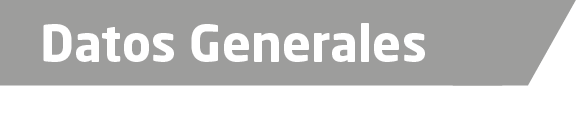 Nombre Jessica  Lizbeth Orozco PrescendaGrado de Escolaridad Licenciatura en DerechoCédula Profesional (Licenciatura) 09092941Teléfono de Oficina 01- 921 21 5-38-77Correo Electrónico ys_zb@hotmail.comDatos GeneralesFormación Académica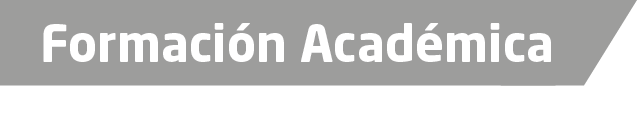 2005-2009Universidad Istmoamericana campus Coatzacoalcos2008Curso taller Necesidades de la Argumentación con motivo de las reformas Constitucionales, impartido por la Suprema Corte de justicia de la Nación2015La transición del sistema Penal tradicional al sistema procesal penal acusatorio, impartido por el Instituto de la Judicatura Federal.Trayectoria Profesional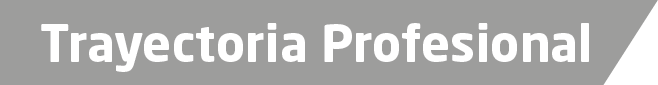 2017Fiscal 2° en la Sub Unidad Integral de Procuración de Justicia en Jesús Carranza, Veracruz2016Fiscal 1° en la Sub Unidad Integral de Procuración de Justicia en Cosoleacaque, Veracruz2015-2016Auxiliar de Fiscal en la Fiscalía Regional Zona Sur Coatzacoalcos2006-2007Auxiliar Contable en la empresa GOLD, S.A DE C.V.Aréas de Conocimiento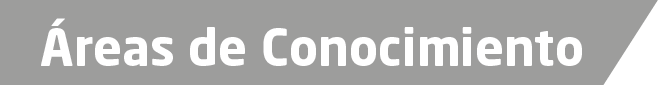 Derecho ConstitucionalDerecho AdministrativoDerecho CivilDerecho PenalDerecho LaboralComputación